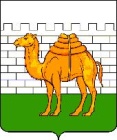 АДМИНИСТРАЦИЯ  ГОРОДА  ЧЕЛЯБИНСКА        УПРАВЛЕНИЕ  ПО  ДЕЛАМ  ОБРАЗОВАНИЯ454080,  г. Челябинск,  ул. Володарского, 14  тел.: (8-351) 266-54-40,   факс: 266-54-40, e-mail: gorono_74@mail.ruП Р И К А З5 августа 2010 года 								№ 1203-уВ соответствии с Положением о всероссийской олимпиаде школьников, утвержденным приказом Министерства образования и науки Российской Федерации от 02.12.2009 г. № 695, письма Министерства образования и науки Челябинской области от 10.06.2010 г. № 103/2934 и в соответствии с планом работы Управления по делам образования г. Челябинска на 2010 годПРИКАЗЫВАЮ:Утвердить:Положение об организации и проведении школьного и муниципального этапа всероссийской олимпиады школьников на территории города Челябинска (далее - Положение) (приложение 1);график проведения школьного этапа всероссийской олимпиады школьников в 2010 -2011 учебном году (приложение 2);оргкомитет по организации и проведению муниципального этапа всероссийской олимпиады школьников в 2010 – 2011 учебном году (приложение 3);регламент проведения Интернет – олимпиады (приложение 4).Отделу по обеспечению развития дошкольного, общего и специального (коррекционного) образования (Кутепова Н.Г.) в срок до 1 сентября 2010 года:осуществить организационно – управленческие мероприятия по организации и проведению школьного этапа всероссийской олимпиады школьников в 2010 – 2011 учебном году;создать комиссию для контроля за соблюдением регламента Интернет-олимпиады в срок до 30 сентября 2010 года.Начальникам РУО:назначить ответственного в районе за организацию и проведение школьного этапа всероссийской олимпиады школьников в 2010 - 2011 учебном году в срок до 1 сентября 2010 года;довести до сведения руководителей вверенных образовательных учреждений график проведения школьного этапа всероссийской олимпиады школьников на территории города Челябинска (приложение 2) в срок до 1 сентября 2010 года;утвердить в срок до 15 сентября 2010 года состав конфликтной комиссии с включением членов оргкомитета муниципального этапа всероссийской олимпиады школьников;создать организационные условия для проведения школьного этапа всероссийской олимпиады школьников согласно утвержденного графика в субмуниципальной образовательной системе (приложение 2);обеспечить доступ ответственного лица за организацию и проведение школьного этапа всероссийской олимпиады к сети Интернет с целью своевременного получение информации;обеспечить соблюдение ответственными лицами конфиденциальности относительно содержания олимпиадных заданий;организовать регистрацию школьников образовательных учреждений района, желающих принять участие в школьном этапе всероссийской олимпиады в форме Интернет – олимпиады на сайте городских предметных олимпиад и интеллектуальных состязаний «Олимпийский портал» (olymp74.ru) (на сайте регистрируются школьники 5-8 классов, ранее не зарегистрированные):- Калининский, Ленинский, Советский, Тракторозаводский районы в срок до 18 сентября 2010 года;- Курчатовский, Металлургический, Центральный районы и Управление…с 19 по 27 сентября 2010 года;организовать работу жюри школьного этапа Олимпиады на следующий день после проведения предметной олимпиады с 14.00 часов до 18.00 часов;представить в Управление… в срок до 20 сентября 2010 года в электронном виде и на бумажном носителе (приложение 5) по электронному адресу: gorono_74@mail.ru. (для Рождественской И.Н.) информацию о сроках и месте работы жюри школьного этапа всероссийской олимпиады в 2010 – 2011 учебном году на территории района;представить протоколы проверки школьного этапа всероссийской олимпиады по общеобразовательным предметам, проводимым в традиционной форме в пятидневный срок после проведения предметных олимпиад и обобщенную информацию о проведении школьного этапа всероссийской олимпиады в 2010 – 2011 учебном году в МУДОД Дворец пионеров и школьников им. Н.К. Крупской в срок до 25 ноября 2010 года по электронному адресу:centr@olymp74.ru по форме (приложение 6).Руководителям общеобразовательных учреждений в срок до 30 сентября 2010 года:разработать в соответствии с Положением об организации и проведении школьного и муниципального этапа всероссийской олимпиады школьников на территории города Челябинска Положение об организации и проведении школьного этапа всероссийской олимпиады школьников в образовательном учреждении;организовать проведение школьного этапа всероссийской олимпиады школьников в 2010-2011 учебном году в соответствии с графиком (приложение 2);назначить ответственного в ОУ за организацию и проведение школьного этапа всероссийской олимпиады школьников в 2010-2011 учебном году;утвердить в срок до 15 сентября 2010 года:- состав оргкомитета по организации и проведению школьного этапа всероссийской олимпиады школьников;- состав жюри школьного этапа всероссийской олимпиады школьников по общеобразовательным предметам, проводимым в традиционной форме;обеспечить участие победителей и призеров школьного этапа всероссийской олимпиады школьников в муниципальном этапе всероссийской олимпиады.Директору МУДОД Дворец пионеров и школьников им. Н.К. Крупской (Иоголевич И.А.) представить в Управление по делам образования г. Челябинска в срок до 1 декабря 2010 года обобщенную статистическую информацию об итогах проведения школьного этапа всероссийской олимпиады школьников в разрезе образовательных учреждений и районов города Челябинска, аналитические справки по результатам школьного этапа всероссийской олимпиады школьников по предметам (каб. 102).6.	Контроль за исполнением приказа возложить на заместителя начальника Управления… Манекину Л.Ю.Начальник Управления…							Е.А. КоузоваРождественская 263 26 89Разослать: в дело -1, в отдел исполнителя-1, РУО -7, МОУ лицей № 11-1, МОУ лицей № 31 -1, МУДОД ДПиШ им. Н.К. Крупской – 1, портал Управления